Vežba1. Koristeći softver Virtual Labs Electricity napravi simulaciju strujnog kola zvona kao na prikazanoj slici.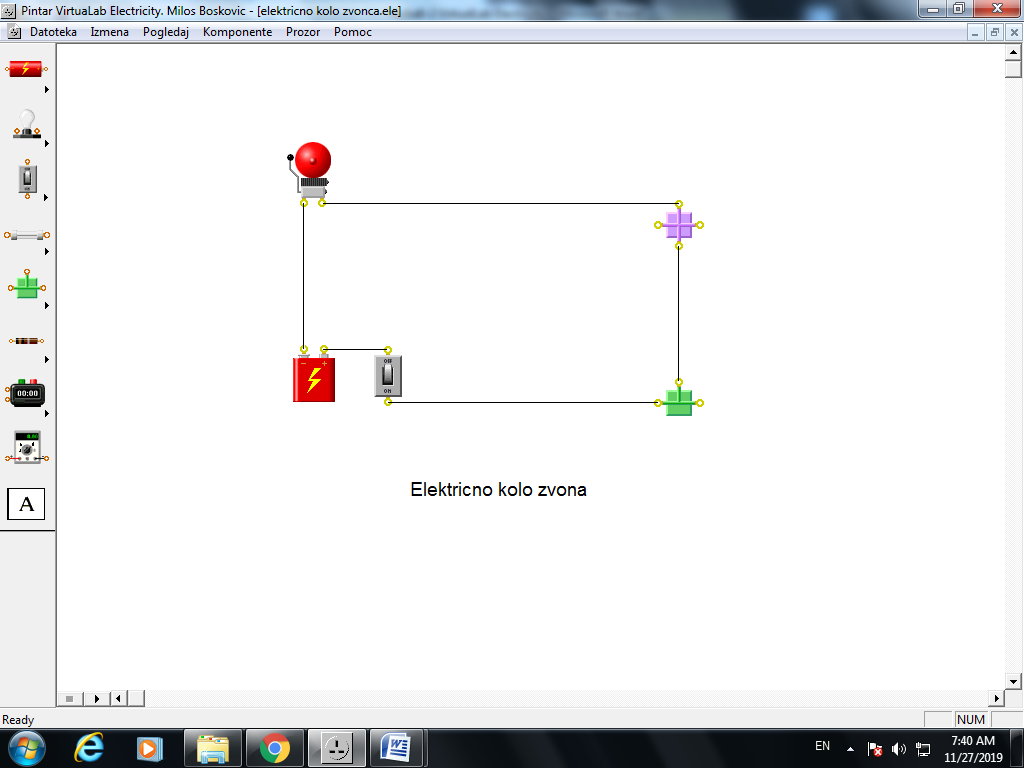 Promenom vrednosti električnog napona u strujnom kolu u svesci nacrtaj i ispuni tabelu:Zapiši zaključak u svesci:Vežba2. Koristeći softver Virtual Labs Electricity napravi simulaciju strujnog kola sijalice sa prekidačem kao na prikazanoj slici.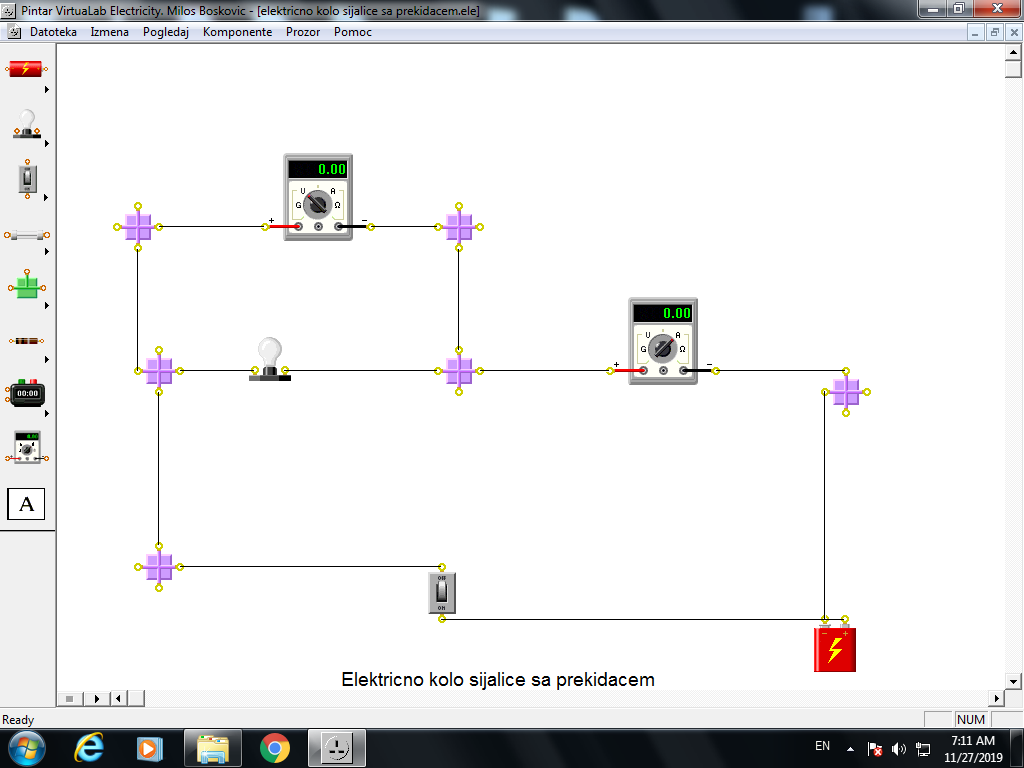 Menjanjem vrednosti snage i napona na sijalici, kao i električnog napona u strujnom kolu proveri i upiši vrednost jačine električne struje (u svesci nacrtaj i ispuni tabelu). Zapiši zaključak u svesci:Vežba3. Koristeći softver Virtual Labs Electricity napravi simulaciju strujnog kola paralelne veze potrošača kao na prikazanoj slici.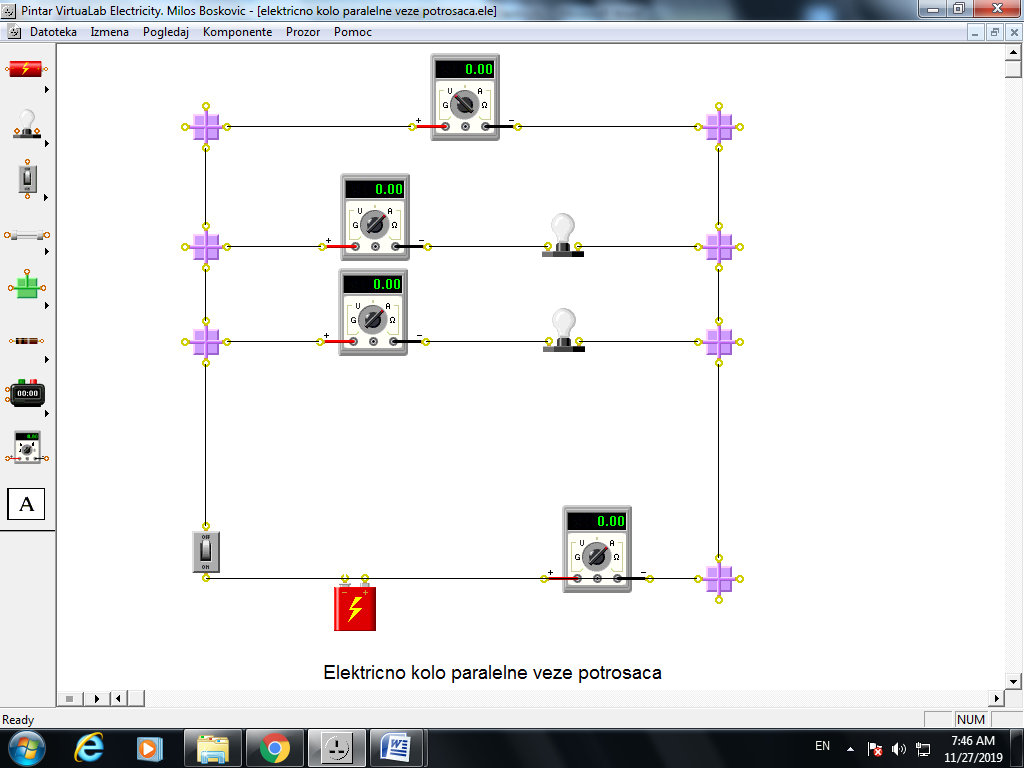 Vežba4. Koristeći softver Virtual Labs Electricity napravi simulaciju strujnog kola serijske veze potrošača kao na prikazanoj slici.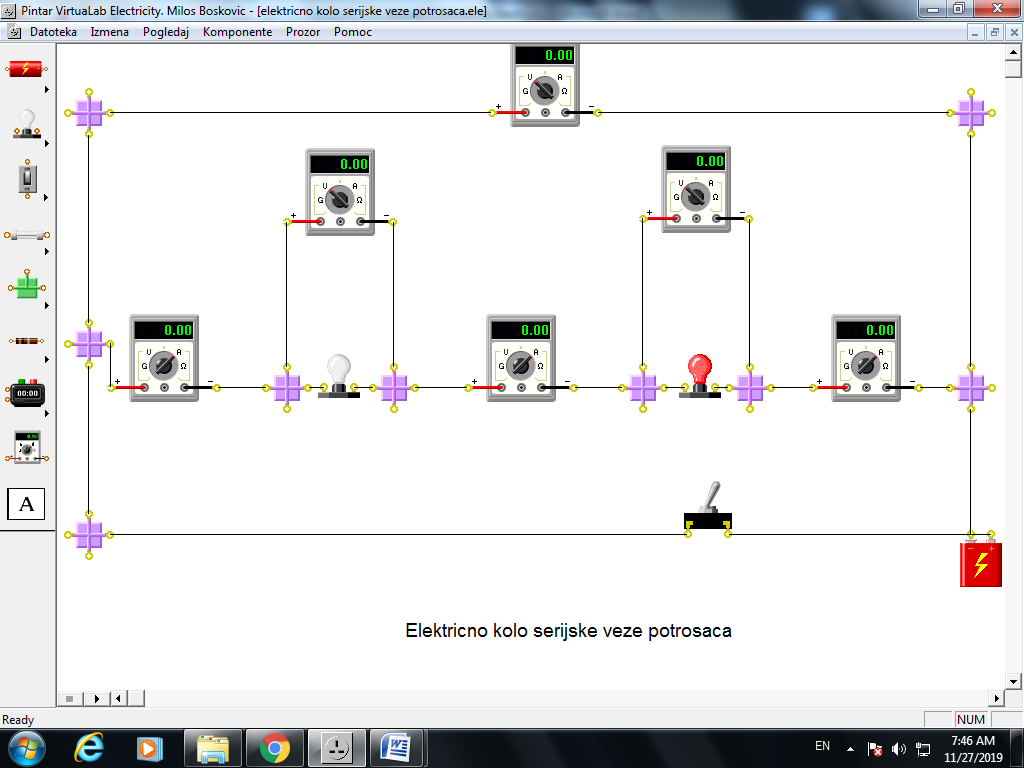 Električni napon - baterija (V)Električno zvonce (otpornost / omi)Električno zvono (radi, ne radi)4.5V09V14.5V59V0SijalicaElektrični napon – baterija (V)Električna struja (A)Snaga 1,8W Napon 6V4.5VSnaga 1,8W Napon 6V9VSnaga 1,8W Napon 9V9VSnaga 40W Napon 9V9VSnaga 40W Napon 6V4.5V